§786.  Traffic control duties1.  Traffic control duties permitted.  Notwithstanding any other provision of this article, a minor who is 14 years of age or older and is a volunteer participant in a career-oriented law enforcement program may perform traffic control duties in accordance with this section.[PL 2013, c. 142, §2 (NEW).]2.  Training.  A minor may not perform traffic control duties under this section until the minor has received traffic control training in accordance with the requirements of the supervising law enforcement agency.  Proof of the minor's successful completion of the training must be maintained by the law enforcement agency.[PL 2013, c. 142, §2 (NEW).]3.  Supervision.  A minor may perform traffic control duties only under direct supervision of a law enforcement officer as part of a career-oriented law enforcement program.  This supervision must:A.  Be from a close distance so that the officer does not become distracted or perform other duties; and  [PL 2013, c. 142, §2 (NEW).]B.  Include means of radio contact in the event that the minor needs to contact another officer for assistance.  [PL 2013, c. 142, §2 (NEW).][PL 2013, c. 142, §2 (NEW).]4.  Limitations on events.  A minor may perform traffic control duties only at civic events, fair parking lots, parades, walks, foot races, car shows and charity events.[PL 2013, c. 142, §2 (NEW).]5.  Limitations on locations.  A minor may not:A.  Direct traffic or pedestrians on busy roadways or thoroughfares;  [PL 2013, c. 142, §2 (NEW).]B.  Assist in traffic control at places of heightened danger such as traffic stops or roadblocks;  [PL 2013, c. 142, §2 (NEW).]C.  Direct traffic in conjunction with crowd control or riot control;  [PL 2013, c. 142, §2 (NEW).]D.  Collect donations at a traffic light;  [PL 2013, c. 142, §2 (NEW).]E.  Direct traffic at funeral processions; or  [PL 2013, c. 142, §2 (NEW).]F.  Direct traffic at the scene of an emergency.  [PL 2013, c. 142, §2 (NEW).][PL 2013, c. 142, §2 (NEW).]6.  Night activities prohibited.  A minor may perform the activities authorized under this section only during the period from sunrise to sunset.[PL 2013, c. 142, §2 (NEW).]SECTION HISTORYPL 2013, c. 142, §2 (NEW). The State of Maine claims a copyright in its codified statutes. If you intend to republish this material, we require that you include the following disclaimer in your publication:All copyrights and other rights to statutory text are reserved by the State of Maine. The text included in this publication reflects changes made through the First Regular and First Special Session of the 131st Maine Legislature and is current through November 1. 2023
                    . The text is subject to change without notice. It is a version that has not been officially certified by the Secretary of State. Refer to the Maine Revised Statutes Annotated and supplements for certified text.
                The Office of the Revisor of Statutes also requests that you send us one copy of any statutory publication you may produce. Our goal is not to restrict publishing activity, but to keep track of who is publishing what, to identify any needless duplication and to preserve the State's copyright rights.PLEASE NOTE: The Revisor's Office cannot perform research for or provide legal advice or interpretation of Maine law to the public. If you need legal assistance, please contact a qualified attorney.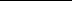 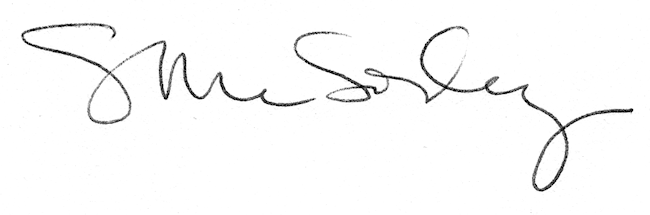 